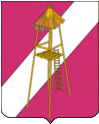     СОВЕТ СЕРГИЕВСКОГО СЕЛЬСКОГО ПОСЕЛЕНИЯ КОРЕНОВСКОГО РАЙОНА                                                        Р Е Ш Е Н И Е19 марта 2014 года									№ 284ст. СергиевскаяО внесении изменений  в решение  Совета Сергиевского сельского поселения Кореновского района от 20 декабря 2013 года № 275 «О бюджете Сергиевского сельского поселения Кореновского района на 2014 год»Совет  Сергиевского  сельского  поселения  Кореновского  района  р е ш и л:1.Внести в решение сессии Совета Сергиевского сельского поселения Кореновского района от 20 декабря 2013 года № 275  «О бюджете Сергиевского сельского поселения Кореновского района на 2014 год» следующие изменения:( с изменениями от 18.02.2014 г.  № 280)1.1.В пункте 1:в подпункте 2 слова  «в сумме 11704,7 тыс. рублей» заменить словами «13450,1 тыс. рублей»;  1.2.Утвердить дефицит бюджета в сумме 1745,4 тыс.рублей и направить на покрытие дефицита  расходов бюджета в сумме 1745,4 тыс.рублей (приложение №4).            1.3. Приложение № 4 «Распределение расходов бюджета поселения по разделам и подразделам классификации расходов бюджета на 2014 год» с учетом увеличения общего объема расходов на 1745,4 тыс.рублей, изложить в новой редакции (приложение № 1);             1.4.  Приложение № 6 «Ведомственная структура расходов бюджета поселения на 2014 год» с целью увеличения общего объема расходов на 1745,4 тыс.рублей, изложить в новой редакции ( приложение № 2);             1.5. Приложение № 5 «Перечень целевых программ, предусмотренныхк финансированию из местного бюджета в 2013 году с целью увеличения общего объема расходов на 890,0 тыс.рублей, изложить в новой редакции (приложение № 3);             1.6. Приложение № 9 «Источники внутреннего финансирования дефицита бюджета поселения на 2014 год», с целью уточнения источников внутреннего финансирования дефицита бюджета за счет изменения остатков средств на счетах по учету средств бюджета на 1745,4 тыс.рублей (приложение № 4).              2. Обнародовать настоящее решение на информационных стендах Сергиевского сельского поселения Кореновского района. 3. Настоящее решение вступает в силу со дня его обнародования. Глава Сергиевского  сельского поселенияКореновского района	поселения 		                          	С.А.Басеев    ПРИЛОЖЕНИЕ №1к   решению СоветаСергиевского сельского поселенияКореновского района   от 19.03.2014 года        № 284    ПРИЛОЖЕНИЕ № 4УТВЕРЖДЕНОрешением СоветаСергиевского сельского поселенияКореновского районаот 20 декабря 2013года   № 275Распределение                                                                                                                     расходов местного бюджетапо разделам и подразделам классификациирасходов бюджетов на 2014 год                                                                                                              (тыс. рублей)Начальник финансового отдела Сергиевского сельского поселения                                                  Л.Г.Бундюк                                                                     ПРИЛОЖЕНИЕ №2к   решению СоветаСергиевского сельского поселенияКореновского района                                                                         От 19.03.2014 г.        № 284    ПРИЛОЖЕНИЕ № 6УТВЕРЖДЕНАрешением СоветаСергиевского сельского поселенияКореновского районаот 20 декабря 2013г.   № 275    ВЕДОМСТВЕННАЯструктура расходов бюджета Сергиевского сельского поселенияКореновского района на 2014 год                                                                                 (тыс. рублей)Начальник финансового отделаадминистрации Сергиевского сельского поселения                                                        Л.Г.Бундюк                               ПРИЛОЖЕНИЕ №3к   решению СоветаСергиевского сельского поселенияКореновского района                                                                                   От 19.03.2014 г.        № 284 ПРИЛОЖЕНИЕ № 5УТВЕРЖДЕНрешением СоветаСергиевского сельского поселенияКореновского районаОт 20 декабря 2013 года       № 275ПЕРЕЧЕНЬцелевых программ, предусмотренныхк финансированию из местного бюджета в 2014 году                                                                                                                      тыс.рублейНачальник финансового отделаадминистрации Сергиевского сельского поселенияКореновского района                                                                           Л.Г.Бундюк    ПРИЛОЖЕНИЕ №4к   решению СоветаСергиевского сельского поселенияКореновского района19.03.2014 г.        № 284ПРИЛОЖЕНИЕ № 9                                                                             к  решению Совета Сергиевскогосельского поселенияКореновского районаот 20 декабря 2013 №275Источники внутреннего финансирования дефицитабюджета поселения на 2014 год(тыс. рублей)Начальник финансовогоотдела                                                                                              Л.Г.Бундюк№ п/пНаименованиеРЗ ПРСуммаВсего расходов13450,1в том числе:1.Общегосударственные вопросы014555,7Функционирование высшего должностного лица субъекта Российской Федерации и органа местного самоуправления0102500,0Функционирование Правительства Российской Федерации, высших исполнительных органов государственной  власти субъектов Российской Федерации, местных администраций.01043343,9Обеспечение деятельности финансовых налоговых и таможенных органов и органов финансового (финансово-бюджетного) надзора010655,9"Обеспечение проведения выборов и референдумов"0107189,7Резервные фонды011110Другие общегосударственные вопросы0113456,22.Национальная оборона02195,3Мобилизационная и вневойсковая подготовка0203195,33.Национальная безопасность и правоохранительная деятельность03370,0Защита населения и территории от чрезвычайных ситуаций природного и техногенного характера, гражданская оборона0309370,04.Национальная экономика042317,7Дорожное хозяйство04092122,7Связь и информатика0410120,0Другие вопросы в области национальной экономики 041275,05.Жилищно-коммунальное хозяйство052126,4Коммунальное хозяйство0502200,0Благоустройство05031926,46.Образование07120,0Молодежная  политика и оздоровление детей0707120,07.Культура, кинематография 083565,0Культура08013535,0Другие вопросы в области культуры, кинематографии080430,08.Физическая культура и спорт11200Массовый  спорт1102200№ п/пНаименованиеРЗПРПРЦСРВРСумма на годВСЕГО13450,11В том числеАдминистрация Сергиевского сельского поселения, Кореновского района99211704,7Общегосударственные вопросы992014555,7Функционирование высшего должностного лица субъекта Российской Федерации и органа местного  самоуправления992010202500,0Обеспечение деятельности высшего органа исполнительной власти муниципального образования99201020251 0 0000500,0Высшее должностное лицо субъекта Российской Федерации (глава муниципального  образования)99201020251 2 0001500,0Расходы на выплаты персоналу государственных органов99201020251 2 0001100500,0Функционирование Правительства Российской Федерации, высших органов исполнительной власти субъектов Российской Федерации, местных администраций9920104043343,9Обеспечение деятельности  администрации поселения 99201040452 0 00003343,9Обеспечение функционирования администрации поселения99201040452 2 00003335,0Расходы на выплаты персоналу государственных органов99201040452 2 00011002710,0Закупка товаров, работ и услуг для муниципальных нужд99201040452 2 0001200480,0Иные бюджетные ассигнования99201040452 2 0001800150,0Административные комиссии992 01040452 2 60003,9Создание и организация деятельности административных комиссий99201040452 2 60193,9Закупка товаров, работ и услуг для государственных нужд99201040452 2 60192003,9Обеспечение деятельности финансовых налоговых и таможенных органов финансового (финансово-бюджетного) надзора99201060657 0 000055,9Контрольно-ревизионное управление99201060657 2 000155,9Иные межбюджетные трансферты99201060657 2 000150055,9Обеспечение проведения выборов и референдумов992010707189,7Проведение выборов в представительные органы99201070785  1 0000189,7Иные межбюджетные трансферты01070785 1 0019500189,7Резервный фонд 99201111110,0Обеспечение деятельности администрации муниципального образования Кореновский район99201111152 0 000010,0Финансовое обеспечение непредвиденных расходов99201111152 3 000010,0Резервный фонд администрации поселения99201111152 3 001010,0Иные бюджетные ассигнования99201111152 3 001080010,0Другие общегосударственные      вопросы992011313456,2Реализация государственных функций, связанных с общегосударственным управлением99201131352 4  0000100,0Мероприятия по информационному обслуживанию деятельности Совета Сергиевского сельского поселения Кореновского района99201131352 4 0022100,0Закупки товаров, работ и услуг для государственных нужд99201131352 4 0022200100,0Оценка недвижимости, признание прав и регулирование отношений по государственной и муниципальной собственности99201131352 4 0020100,0Иные закупки товаров, работ и услуг для государственных нужд99201131352 4 0020200100,0Выполнение других обязательств государства (местных администраций)99201131352 4 0030100,0Закупка товаров, работ и услуг для государственных нужд99201131352 4 0030200100,0Муниципальная программа «Обеспечение работы территориального общественного самоуправления на территории Сергиевского сельского поселения Кореновского района на 2014-2016 годы»99201131301 1 000061,2Закупка товаров, работ и услуг для государственных нужд99201131301 1 000020061,2Муниципальная программа «Поддержка первичной ветеранской организации Сергиевского сельского поселения Кореновского района на 2014-2016 годы»99201131302 1 000010,0Закупки товаров, работ и услуг для государственных нужд99201131302 1 000020010,0Муниципальная программа «Развитие муниципальной службы в Сергиевском сельском поселении Кореновского района на 2014-2016 годы»992 01131314 1 000080,0Закупки товаров, работ и услуг для государственных нужд99201131314 1 000020080,0Муниципальная программа «Противодействие коррупции в Сергиевском сельском поселении Кореновского района на 2014-2016 годы»99201131316 1 00005,0Закупки товаров, работ и услуг для государственных нужд99201131316 1 00002005,0Национальная оборона99202195,3Мобилизационная и вневойсковая подготовка992020303195,3Руководство и управление в сфере установленных функций99202030355 0 0000195,3Осуществление первичного воинского учета на территориях, где отсутствуют военные комиссариаты99202030355 5 0000195,3Расходы на выплаты персоналу государственных органов99202030355 5 0001100195,3Национальная безопасность и правоохранительная деятельность99203370,0Защита населения и территории от чрезвычайных ситуаций природного и техногенного характера ,гражданская оборона992030909370,0Поисковые и аварийно-спасательные учреждения99203090953 0 000075,0Обеспечение деятельности подведомственных учреждений99203090953 6 000075,0Иные межбюджетные трансферты99203090953 6 000150075,0Мероприятия по предупреждениюи ликвидации последствий чрезвычайных ситуаций и стихийных бедствий99203090953 0 0000 20,0Предупреждение и ликвидация последствий стихийных бедствий природного и техногенного характера99203090953 9 001820,0Закупки товаров, работ и услуг для государственных нужд99203090953 9 001820020,0Муниципальная программа «Развитие и совершенствование системы гражданской обороны, защиты населения от чрезвычайных ситуаций природного и техногенного характера на территории Сергиевского сельского поселения Кореновского района на 2014-2016 годы»99203090903 1 0000225,0Закупки товаров, работ и услуг для государственных нужд99203090903 1 0000200225,0Муниципальная программа «Обеспечение первичных мер пожарной безопасности на территории Сергиевского сельского поселения Кореновского района на 2014-2016 годы»99203090904 1 000025,0Закупки товаров, работ и услуг для государственных нужд99203090904 1 000020025,0Муниципальная программа «Укрепление правопорядка и повышение уровня общественной безопасности, профилактика терроризма и экстремизма на территории Сергиевского сельского поселения Кореновского района на 2014-2016 годы»99203090905 1 0000  25,0Закупки товаров, работ и услуг для государственных нужд99203090905 1 000020025,0Национальная экономика992042317,7Дорожное  хозяйство9920409092317,7Муниципальная программа «Капитальный ремонт и ремонт автомобильных дорог местного значения Сергиевского сельского поселения Кореновского района Краснодарского края на 2014-2016 годы»99204090906 1 0000150,0Закупки товаров, работ и услуг для государственных нужд99204090906 1 0000200150,0Капитальный ремонт и ремонт автомобильных дорог общего пользования местного значения99204090954 9 0000 1972,7Закупки товаров, работ и услуг для государственных нужд99204090954 9 00002001972,7Связь и информатика992041010120,0Муниципальная программа «Информатизация Сергиевского сельского поселения Кореновского района на 2014-2016 годы»99204101007 1 0000120,0Закупки товаров, работ и услуг для государственных нужд99204101007 1 0000200120,0Другие вопросы в области национальной экономики99204121275,0Муниципальная программа «Создание условий для развития малого и среднего предпринимательства на территории Сергиевского сельского поселения Кореновского района на 2014-2016 годы»99204121208 1 00005,0Закупки товаров, работ и услуг для государственных нужд99204121208 1 00002005,0Мероприятия в области строительства, архитектуры и градостроительства99204121254 3 003850,0Закупки товаров, работ и услуг для государственных нужд99204121254 3 003820050,0Мероприятия по землеустройству и землепользованию99204121254 3 003020,0Закупки товаров, работ и услуг для государственных нужд99204121254 3 003020020,0Жилищно-коммунальное хозяйство992052126,4Коммунальное хозяйство992050202200,0Муниципальная программа «Развитие водоснабжения Сергиевского сельского поселения Кореновского района Краснодарского края на 2014-2016 годы»99205020209 1 0000200,0Закупки товаров, работ и услуг для государственных нужд99205020209 1 0000200200,0Благоустройство9920503031926,4Уличное освещение99205030356 1 0001200,0Иные закупки товаров, работ и услуг для государственных нужд99205030356 1 0001200200,0Муниципальная программа «Энергосбережение и повышение энергетической эффективности администрации  Сергиевского сельского поселения Кореновского района на 2014-2016 годы99205030310 1 000050,0Закупки товаров, работ и услуг для государственных нужд99205030310 1 000020050,0Муниципальная программа «Развитие и реконструкция (ремонт) систем наружного освещения на территории Сергиевского сельского поселения на 2014-2016 годы»99205030311 1 0000680,0Закупки товаров, работ и услуг для государственных нужд99205030311 1 0000200680,0Озеленение99205030356 3 0003110,0Закупки товаров, работ и услуг для государственных нужд99205030356 3 0003200110,0Организация и содержание мест захоронения99205030356 4 000410,0Иные закупки товаров, работ и услуг для государственных нужд99205030356 4 000420010,0Прочие мероприятия по благоустройству городских округов и поселений99205030356 5 0005876,4Иные закупки товаров, работ и услуг для государственных нужд99205030356 5 0005200876,4Образование99207120,0Молодежная политика и оздоровление детей992070707120,0Проведение мероприятий для детей и молодежи99207070757 4 001060,0Закупки товаров, работ и услуг для государственных нужд99207070757 4 001020060,0Ведомственная целевая программа Сергиевского сельского поселения «Молодежь это будущее»99207070717 1 000060,0Закупки товаров, работ и услуг для государственных нужд99207070717 10000 20060,0Культура, кинематография 992083565,0Культура9920801013535,0Учреждения культуры и мероприятия в сфере культуры и кинематографии99208010181 0 00003060,0Обеспечение деятельности подведомственных учреждений99208010181 2 00002380,0Субсидии бюджетным учреждениям на возмещение нормативных затрат, связанных с оказанием ими муниципальных услуг99208010181 2 00026002380,0Библиотеки99208010182 0 0000760,0Обеспечение деятельности подведомственных учреждений99208010182 2 0000760,0Субсидии бюджетным учреждениям на возмещение нормативных затрат, связанных с оказанием ими муниципальных услуг99208010182 2 0002600760,0Муниципальная программа «Организация и проведение праздничных мероприятий в Сергиевском сельском поселении Кореновского района на 2014-2016 годы»99208010112 1 0000265,0Субсидии бюджетным учреждениям на возмещение нормативных затрат, связанных с оказанием ими муниципальных услуг99208010112 1 0000600265,0Муниципальная программа «Кадровое обеспечение сферы культуры Сергиевского сельского поселения Кореновского района на 2014-2016 годы»99208010113 1 0000130,0Субсидии бюджетным учреждениям на иные цели99208010113 1 0000600130,0Другие вопросы в области культуры, кинематографии99208040430,0Муниципальная программа «Сохранение памятников истории и культуры на территорииСергиевского сельского поселения на 2014-2016 годы»99208040415 1 000030,0Закупки товаров, работ и услуг для государственных нужд99208040415 1 000020030,0Физическая культура и спорт99211200,0Массовый спорт992110202200,0Мероприятия в области физической культуры и спорта99211020261 2 0002200,0Закупки товаров, работ и услуг для государственных нужд992110261 2 000261 2 0002200200,0Кодцелевой статьиВидрасходовНаименование целевых программСумма01 1 0000200Муниципальная программа «Обеспечение работы территориального общественного самоуправления на территории Сергиевского сельского поселения Кореновского района на 2014-2016 годы»61,202 1 0000200Муниципальная программа «Поддержка первичной ветеранской организации Сергиевского сельского поселения Кореновского района на 2014-2016 годы»10,003 1 0000200Муниципальная программа «Развитие и совершенствование системы гражданской обороны, защиты населения от чрезвычайных ситуаций природного и техногенного характера на территории Сергиевского сельского поселения Кореновского района на 2014-2016 годы»225,004 1 0000200Муниципальная программа «Обеспечение первичных мер пожарной безопасности на территории Сергиевского сельского поселения Кореновского района на 2014-2016 годы»25,005 1 0000200Муниципальная программа «Укрепление правопорядка и повышение уровня общественной безопасности, профилактика терроризма и экстремизма на территории Сергиевского сельского поселения Кореновского района на 2014-2016 годы»25,006 1 0000200Муниципальная программа «Капитальный ремонт и ремонт автомобильных дорог местного значения Сергиевского сельского поселения Кореновского района Краснодарского края на 2014-2016 годы»150,007 1 0000200Муниципальная программа «Информатизация Сергиевского сельского поселения Кореновского района на 2014-2016 годы»120,008 1 0000200Муниципальная программа «Создание условий для развития малого и среднего предпринимательства на территории Сергиевского сельского поселения Кореновского района на 2014-2016 годы»5,009 1 0000200Муниципальная программа «Развитие водоснабжения Сергиевского сельского поселения Кореновского района Краснодарского края на 2014-2016 годы»200,010 1 0000200Муниципальная программа «Энергосбережение и повышение энергетической эффективности администрации  Сергиевского сельского поселения Кореновского района на 2014-2016 годы50,011 1 0000200Муниципальная программа «Развитие и реконструкция (ремонт) систем наружного освещения на территории Сергиевского сельского поселения на 2014-2016 годы»680,012 1 0000600Муниципальная программа «Организация и проведение праздничных мероприятий в Сергиевском сельском поселении Кореновского района на 2014-2016 годы»265,013 1 0000600Муниципальная программа «Кадровое обеспечение сферы культуры Сергиевского сельского поселения Кореновского района на 2014-2016 годы»130,014 1 0000200Муниципальная программа «Развитие муниципальной службы в Сергиевском сельском поселении Кореновского района на 2014-2016 годы»»80,015 1 0000200Муниципальная программа «Сохранение памятников истории и культуры на территории Сергиевского сельского поселения на 2014-2016 годы»30,016 1 0000200Муниципальная программа «Противодействие коррупции в Сергиевском сельском поселении Кореновского района на 2014-2016 годы»5,017 1 0000200Ведомственная целевая программа «Молодежь – это будущее» 60,0Всего:Всего:Всего:2121,2Код Бюджетной классификации                              Наименование сумма000 01 00 00 00 00 0000 000Источники внутреннего финансирования дефицита бюджета, всего1745,4000 01 00 00 00 00 0000 000в том числе:000 01 05 00 00 00 0000 000Изменение остатков средств на счетах по учету средств бюджета    1745,4   000 01 05 00 00 00 0000 500Увеличение остатков средств        
бюджетов                           -11704,7000 01 05 02 00 00 0000 500Увеличение прочих остатков средств бюджетов                           -11704,7000 01 05 02 01 00 0000 510Увеличение прочих остатков денежных средств бюджетов                   -11704,7992 01 05 02 01 10 0000 510Увеличение прочих остатков денежных средств бюджета поселения          -11704,7000 01 05 00 00 00 0000 600Уменьшение остатков средств        
бюджетов                           13450,1000 01 05 02 00 00 0000 600Уменьшение прочих остатков средств бюджетов                           13450,1000 01 05 02 01 00 0000 610Уменьшение прочих остатков денежных  средств бюджетов                   13450,1992 01 05 02 01 10 0000 610Уменьшение прочих остатков денежных средств бюджета поселения          13450,1